 Mount Litera Zee School, Haridwar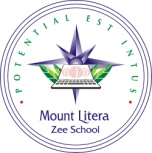 Syllabus Term-II (2016-17)Class-V                          SA 2SubjectEnglishGulmohar - Ch -10 The river of hope Ch-11One friday morningCh-12 The christmas carol.                       Poem- The PoemGrammar- L-16, 17, 18, 19, 23, 24 and 25.Writing- Diary-writing, Writing an Itinerary, Formal letter writing. ComprehensionHindiवितान एवं एल. आर. पाठ 13 (एक थी बूंद) पाठ 14 (समय बहुत ही मूल्यवान है) पाठ 15 (सूरत शहर से) पाठ 16 (बाबा आम्टे) व्याकरण लतिका वाक्य, समश्रुत भिन्नार्थक शब्द, अविकारी शब्द, उपसर्ग प्रत्ययरचनात्मक लेखन- आत्मकथा पत्र व प्रार्थना पत्र, पठित पद्यांश, अपठित गद्यांश   कक्षा में कराया गया समस्त अभ्यास कार्यMathsChapter 8- Lines and AnglesChapter 11- Area, Perimeter and Volume Chapter 13- Temperature and TimeChapter 14- Data HandlingChapter 15- MoneyChapter 16- PatternEVSChapter 13-How we taste and digest food Chapter 14- Every drop of water countsChapter 15- Experimenting with water Chapter 17-MatterChapter 18- Force, Work and energyArt & Craft1. Wood picker on a branch.2. Landscape.3. Abstract Painting.G.kCh-6, 7, 8 and 9 . All the work done in Notebook ,Current affairs and reasoning Computer Ch-5 MS PowerPoint 2007- Editing and Formatting Slides ,  Ch-6 Introduction to MS Excel 2007 , Ch-7 Exploring Ms Excel 2007 , Ch-9 Learning Algorithms